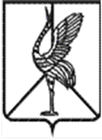 Администрация городского поселения «Шерловогорское»муниципального района «Борзинский район» Забайкальского края ПОСТАНОВЛЕНИЕ10  ноября 2023 года                                                                                     №  304поселок городского типа Шерловая ГораОб утверждении Положения о составе, порядке подготовки документов территориального планирования городского поселения «Шерловогорское», порядке подготовки изменений и внесения их в такие документы, а также о реализации таких документов   	В соответствии с Градостроительным кодексом Российской Федерации, Федеральным законом Российской Федерации от 6 октября 2003 года № 131-ФЗ «Об общих принципах организации местного самоуправления в Российской Федерации», законом Забайкальского края от 29.12.2008 № 113-ЗЗК «О градостроительной деятельности в Забайкальском крае», Уставом городского поселения «Шерловогорское», администрация городского поселения «Шерловогорское» постановляет:1. Утвердить прилагаемое Положение о составе, порядке подготовки документов территориального планирования городского поселения, порядке подготовки изменений и внесения их в такие документы, а также о  реализации таких документов. 2. Признать утратившим силу постановление администрации городского поселения «Шерловогорское» от 25 января 2021 года № 11 «Об утверждении положения о составе, порядке подготовки документов территориального планирования (Генеральный план) городского поселения «Шерловогорское» и внесении в него изменений, составе и порядке подготовки планов реализации Генерального плана поселения».3. Настоящее постановление вступает в силу на следующий день после дня его официального опубликования в периодическом печатном издании газете «Вестник городского поселения «Шерловогорское» и обнародования на специально оборудованном стенде в фойе 2 этажа административного здания администрации городского поселения «Шерловогорское» по адресу: Забайкальский край, Борзинский район, пгт.Шерловая Гора, ул.Октябрьская, д.12.4. Настоящее постановление подлежит размещению на сайте муниципального образования в информационно-телекоммуникационной сети «Интернет» (www.шерловогорское.рф).5. Контроль за выполнением настоящего постановления оставляю за собой.Врио главы городского поселения «Шерловогорское»                               			         О.В. Шмигирилова                             УТВЕРЖДЕНО постановлением администрации городского поселения «Шерловогорское»                                                                                    от 10 ноября  2023 г. №  304ПОЛОЖЕНИЕо составе, порядке подготовки документов территориального планирования городского поселения «Шерловогорское», порядке подготовки изменений и внесения их в такие документы, а также о реализации таких документовНастоящее положение разработано в соответствии с Градостроительным кодексом Российской Федерации, Федеральным законом от 29 декабря  2004 года № 191-ФЗ «О введение в действие Градостроительного кодекса Российской Федерации», Федеральным законом от 6 октября 2003 года «Об общих принципах организации местного самоуправления в Российской Федерации», законом Забайкальского края от 29.12.2008 № 113-ЗЗК «О градостроительной деятельности в Забайкальском крае» в целях установления состава, порядка подготовки и утверждения документов территориального планирования, установления порядка подготовки и внесения в них изменений и порядка подготовки планов реализации таких документов.1. Общие положения1.  Территориальное планирование направлено на определение в документах территориального планирования назначения территорий исходя из совокупности социальных, экономических, экологических и иных факторов в целях обеспечения устойчивого развития территорий, развития инженерной, транспортной и социальной инфраструктур, обеспечения учета интересов граждан и их объединений.2.  Подготовка генерального плана городского поселения «Шерловогорское», (далее также – генеральный план) осуществляется применительно ко всей территории поселения.3.  Подготовка генерального плана может осуществляться применительно к отдельным населенным пунктам, входящим в состав поселения, с последующим внесением в генеральный план изменений, относящихся к другим частям территорий поселения.  Подготовка генерального плана и внесения в генеральный план изменений в части установления или изменения границы населенного пункта также могут осуществляться применительно к отдельным населенным пунктам, входящим в состав поселения. 4.  Документы территориального планирования городского поселения «Шерловогорское» (генеральный план) могут являться основанием для установления или изменения границ городского поселения «Шерловогорское» Борзинского района в установленном порядке. Установление или изменение границ населенного пункта, осуществляется в границах поселения.2. Общие требования к подготовке проекта генерального планаРешение о подготовке проекта генерального плана, а также решения о подготовке предложений о внесении в генеральный план изменений принимается соответственно главой местной администрации поселения.Финансирование подготовки проекта генерального плана осуществляется за счет средств, предусмотренных на эти цели в местном бюджете на соответствующий год, иных источников финансирования, определенных законодательством.Проект генерального плана выполняется на электронных носителях и дублируется на бумажных носителях.Подготовку проекта генерального плана выполняют организации, отвечающие требованиям законодательства Российской Федерации, предъявляемым к работам данного вида.3. Содержание Генерального плана.1. В соответствии с Градостроительным кодексом Российской Федерации Генеральный план содержит:1)   положение о территориальном планировании;2) карту планируемого размещения объектов местного значения поселения;3) карту границ населенных пунктов (в том числе границ образуемых населенных пунктов), входящих в состав поселения;4) карту функциональных зон поселения.2. Положение о территориальном планировании, содержащееся в генеральном плане, включает в себя:1) сведения о видах, назначении и наименованиях планируемых для размещения объектов местного значения поселения, их основные характеристики, их местоположение (для объектов местного значения, не являющихся линейными объектами, указываются функциональные зоны), а также характеристики зон с особыми условиями использования территорий в случае, если установление таких зон требуется в связи с размещением данных объектов;2) параметры функциональных зон, а также сведения о планируемых для размещения в них объектах федерального значения, объектах регионального значения, объектах местного значения, за исключением линейных объектов.3.  На указанных пунктах 2 – 4 части 1 картах соответственно отображаются:1) планируемые для размещения объекты местного значения поселения, относящиеся к следующим областям:а) объекты электро-, тепло-, газо- и водоснабжения населения, водоотведения;б) автомобильные дороги местного значения в границах населенных пунктов поселения, муниципального округа, городского округа;в) автовокзалы и автостанции;г) объекты в области образования (в случае подготовки генерального плана муниципального округа, генерального плана городского округа):1) муниципальные дошкольные образовательные организации;2) муниципальные общеобразовательные организации;3) муниципальные организации дополнительного образования;д) открытые плоскостные физкультурно-спортивные сооружения;е) объекты, предназначенные для обработки, утилизации, обезвреживания, размещения твердых коммунальных отходов (в случае подготовки генерального плана муниципального округа, генерального плана городского округа);ж) объекты в области культуры и искусства:1) муниципальные библиотеки;2) муниципальные музеи;3) муниципальные многофункциональные культурные центры;4) парки, зоопарки;5) дома культуры, клубы;з) объекты гражданской обороны, необходимые для организации и осуществления мероприятий по защите населения и территории поселения, муниципального округа, городского округа от чрезвычайных ситуаций природного и техногенного характера;и) объекты, включая земельные участки, предназначенные для организации ритуальных услуг и содержания мест захоронения;к) иные объекты, необходимые для решения вопросов местного значения поселения.2) границы населенных пунктов (в том числе границы образуемых населенных пунктов), входящих в состав поселения, муниципального или городского округа;3) границы и описание функциональных зон с указанием планируемых для размещения в них объектов федерального значения, объектов регионального значения, объектов местного значения (за исключением линейных объектов) и местоположения линейных объектов федерального значения, линейных объектов регионального значения, линейных объектов местного значения.4. Обязательным приложением к генеральному плану являются сведения о границах населенных пунктов (в том числе границах образуемых населенных пунктов), которые должны содержать графическое описание местоположения границ населенных пунктов, перечень координат характерных точек этих границ в системе координат, используемой для ведения Единого государственного реестра недвижимости. Органы местного самоуправления поселения, также вправе подготовить текстовое описание местоположения границ населенных пунктов. Формы графического и текстового описания местоположения границ населенных пунктов, требования к точности определения координат характерных точек границ населенных пунктов, формату электронного документа, содержащего указанные сведения, устанавливаются федеральным органом исполнительной власти, осуществляющим функции по выработке государственной политики и нормативно-правовому регулированию в сфере ведения Единого государственного реестра недвижимости, осуществления государственного кадастрового учета недвижимого имущества, государственной регистрации прав на недвижимое имущество и сделок с ним, предоставления сведений, содержащихся в Едином государственном реестре недвижимости.5. К генеральному плану прилагаются материалы по его обоснованию в текстовой форме и в виде карт.6. Материалы по обоснованию генерального плана в текстовой форме содержат:1) сведения об утвержденных документах стратегического планирования, указанных в части 5.2 статьи 9 Градостроительного кодекса Российской Федерации, о национальных проектах, об инвестиционных программах субъектов естественных монополий, организаций коммунального комплекса, о решениях органов местного самоуправления, иных главных распорядителей средств соответствующих бюджетов, предусматривающих создание объектов местного значения; 2) обоснование выбранного варианта размещения объектов местного значения поселения на основе анализа использования территорий поселения, возможных направлений развития этих территорий и прогнозируемых ограничений их использования, определяемых в том числе на основании сведений, материалов, документов содержащихся в информационных системах обеспечения градостроительной деятельности, федеральной государственной информационной системе территориального планирования, в том числе материалов и результатов инженерных изысканий, содержащихся в указанных информационных системах;3) оценку возможного влияния планируемых для размещения объектов местного значения поселения на комплексное развитие этих территорий;4) утвержденные документами территориального планирования Российской Федерации, документами территориального планирования двух и более субъектов Российской Федерации, документами территориального планирования субъекта Российской Федерации сведения о видах, назначении и наименованиях планируемых для размещения на территориях поселения объектов федерального значения, объектов регионального значения, их основные характеристики, местоположение, характеристики зон с особыми условиями использования территорий в случае, если установление таких зон требуется в связи с размещением данных объектов, реквизиты указанных документов территориального планирования, а также обоснование выбранного варианта размещения данных объектов на основе анализа использования этих территорий, возможных направлений их развития и прогнозируемых ограничений их использования;5) утвержденные документом территориального планирования муниципального района сведения о видах, назначении и наименованиях планируемых для размещения на территории поселения, входящего в состав муниципального района, объектов местного значения муниципального района, их основные характеристики, местоположение, характеристики зон с особыми условиями использования территорий в случае, если установление таких зон требуется в связи с размещением данных объектов, реквизиты указанного документа территориального планирования, а также обоснование выбранного варианта размещения данных объектов на основе анализа использования этих территорий, возможных направлений их развития и прогнозируемых ограничений их использования;6) перечень и характеристику основных факторов риска возникновения чрезвычайных ситуаций природного и техногенного характера;7) перечень земельных участков, которые включается в границы населенных пунктов, входящих в состав поселения, или исключаются из их границ, с указанием категорий земель, к которым планируется отнести эти земельные участки, и целей их планируемого использования; 7. Материалы по обоснованию генерального плана в виде карт отображают:1)  границы поселения;2) границы существующих населенных пунктов, входящих в состав поселения;3) местоположение существующих и строящихся объектов местного значения поселения;4) особые экономические зоны;5) особо охраняемые природные территории федерального, регионального, местного значения;6) территории объектов культурного наследия;7) зоны с особыми условиями использования территорий;8)территории, подверженные риску возникновения чрезвычайных ситуаций природного и техногенного характера;9) границы лесничеств, лесопарков;10) иные объекты, иные территории и (или) зоны, которые оказали влияние на установление функциональных зон и (или) планируемое размещение объектов местного значения поселения или объектов федерального значения, объектов регионального значения, объектов местного значения муниципального района.8. Каждая из карт в составе генерального плана поселения, их текстовая и графическая части могут быть представлены в виде одной карты или нескольких карт, включая фрагменты соответствующих карт.9. Карты в составе генерального плана поселения, фрагменты карт представляются в масштабах, которые определяются муниципальным заказчиком с учетом площади территории, на которую распространяется действие генерального плана, а также с учетом численности населения (существующей и прогнозируемой) соответствующих населенных пунктов.4.	Порядок подготовки Генерального плана и порядок подготовки  изменений и внесения их в такие документы.1. Подготовка генерального плана может осуществляться применительно к отдельным населенным пунктам, входящим в состав поселения, с последующим внесением в генеральный план изменений, относящихся к другим частям территорий поселения. Подготовка генерального плана и внесение в генеральный план изменений в части установления или изменения границы населенного пункта также могут осуществляться применительно к отдельным населенным пунктам, входящим в состав поселения. В случаях, установленных законодательством субъектов Российской Федерации о градостроительной деятельности, внесение в генеральный план изменений может осуществляться применительно к части населенного пункта.2. Генеральный план поселения, в том числе внесение изменений в такой Генеральный план, утверждаются соответственно представительным органом местного самоуправления поселения, если иное не установлено частью 10 статьи 28.1 Градостроительного Кодекса Российской Федерации.3. Решение о подготовке проекта Генерального плана, а также решения о подготовке предложений о внесении в генеральный план изменений принимаются Главой городского поселения «Шерловогорское».В решении о подготовке Генерального плана:1) устанавливаются сроки и условия финансирования работ;2) могут содержатся положения об организации скоординированных работ, связанных с подготовкой документов территориального планирования в части их содержания, объема и сроков финансирования - в случае направления предложений о совместной подготовке документов территориального планирования3) определяются другие вопросы организации работ.4. Подготовка проекта генерального плана осуществляется в соответствии с требованиями статей 9 и 24 Градостроительного кодекса Российской Федерации и с учетом региональных и местных нормативов градостроительного проектирования, заключения о результатах общественных обсуждений или публичных слушаний по проекту генерального плана, а также с учетом предложений заинтересованных лиц.5. Проект генерального плана до его утверждения подлежит в соответствии со статьей 25 Градостроительного кодекса Российской Федерации обязательному согласованию в порядке, установленном уполномоченным Правительством Российской Федерации федеральным органом исполнительной власти.6. Заинтересованные лица вправе представить свои предложения по проекту генерального плана.7. В техническом задании на выполнение работ по подготовке проектов генерального плана поселения должны быть определены:а) основные характеристики поселения (местоположение, численность населения, административно-территориальная структура, территория, наличие месторождений полезных ископаемых промышленного значения, опасных природно-техногенных процессов, зон возможных стихийных бедствий, неблагоприятных природных условий, требующих сложных мероприятий по инженерной подготовке территорий, и другие специфические характеристики);б) кем и в какие сроки выдается исходная информация для разработки проектов генерального плана поселения;в) состав подлежащих передаче материалов по этапам (если они предусматриваются);г) требования к составу, содержанию и форме представляемых материалов, этапы, последовательность и сроки выполнения работ;д) перечень федеральных органов исполнительной власти, органов государственной власти Забайкальского края и администрации муниципального района Борзинский район, с которыми согласовываются проекты генерального плана поселения.8. Проект Генерального плана подлежит обязательному рассмотрению на публичных слушаниях в соответствии со статьями 5.1 и 28 Градостроительного кодекса Российской Федерации.Протокол публичных слушаний, заключение о результатах публичных слушаний являются обязательным приложением к проекту генерального плана, направляемому главой городского поселения «Шерловогорское» в совет городского поселения «Шерловогорское».9. Совет городского поселения «Шерловогорское» с учетом протокола  публичных слушаний, заключения о результатах  публичных слушаний принимают решение об утверждении генерального плана или об отклонении проекта генерального плана и о направлении его соответственно главе городского поселения «Шерловогорское» Борзинского района на доработку в соответствии с указанными протоколом и заключением.10. Администрация поселения обеспечивает доступ к проекту Генерального плана и материалам по его обоснованию в информационной системе территориального планирования ФГИС ТП с использованием официального сайта в сети «Интернет», определенного федеральным органом исполнительной власти, уполномоченным на осуществление контроля за соблюдением порядка ведения информационной системы территориального планирования не менее, чем за три месяца до утверждения Генерального плана. А в случае, предусмотренном частью 7 статьи 25 Градостроительным Кодексом Российской Федерации, не менее чем за один месяц до их утверждения.11. Правообладатели земельных участков и объектов капитального строительства, если их права и законные интересы нарушаются или могут быть нарушены в результате утверждения генерального плана, вправе оспорить генеральный план в судебном порядке.12. Органы государственной власти Российской Федерации, органы государственной власти субъектов Российской Федерации, органы местного самоуправления, заинтересованные физические и юридические лица вправе обращаться к главе городского поселения «Шерловогорское» Борзинского района с предложениями о внесении изменений в генеральный план.13. Внесение изменений в генеральный план осуществляется в соответствии со статьями 9, 24 и 25 Градостроительного кодекса Российской Федерации с учетом норм настоящего Положения.14. Внесение в генеральный план изменений, предусматривающих изменение границ населенного пункта в целях жилищного строительства или определения зон рекреационного назначения, осуществляется без проведения публичных слушаний.          5. Совместная подготовка документов территориального планирования1. Совместная подготовка проектов документов территориального планирования может осуществляться в целях обеспечения устойчивого развития территорий путем комплексного решения вопросов территориального планирования в следующих случаях:1) планирование размещения объектов федерального значения, объектов регионального значения, предусмотренных документами территориального планирования Борзинского района на территории поселения;2) планирование размещения объектов местного значения муниципального района, предусмотренных документами территориального планирования муниципального района, на территории поселения, входящего в состав такого муниципального района;3) планирование размещения объектов регионального значения, объектов местного значения на территориях других муниципальных образований;4) установление ограничений использования земельных участков и объектов капитального строительства, расположенных в пределах зон охраны объектов культурного наследия федерального или регионального значения.2.  Совместная подготовка проектов документов территориального планирования осуществляется в соответствии со статьей 27 Градостроительного кодекса Российской Федерации.6. Реализация документов территориального планирования1. Реализация документов территориального планирования осуществляется путем:1) подготовки и утверждения документации по планировке территории в соответствии с документами территориального планирования;2) принятия в порядке, установленном законодательством Российской Федерации, решений о резервировании земель, об изъятии земельных участков для государственных или муниципальных нужд, о переводе земель или земельных участков из одной категории в другую.2. Реализация генерального плана городского поселения  «Шерловогорское» Борзинского района осуществляется путем выполнения мероприятий, которые предусмотрены программами, утвержденными местной администрацией поселения и реализуемыми за счет средств местного бюджета, или нормативными правовыми актами администрации городского поселения  «Шерловогорское», или в установленном местной администрацией поселения порядке решениями главных распорядителей средств местного бюджета, программами комплексного развития систем коммунальной инфраструктуры поселения, программами комплексного развития транспортной инфраструктуры поселения, программами комплексного развития социальной инфраструктуры поселения, и (при наличии) инвестиционными программами организаций коммунального комплекса.3. Программа комплексного развития систем коммунальной инфраструктуры поселения, программа комплексного развития транспортной инфраструктуры поселения, программа комплексного развития социальной инфраструктуры поселения, разрабатываются и подлежат утверждению администрацией городского поселения «Шерловогорское» в шестимесячный срок с даты утверждения генерального плана поселения.4. Программа комплексного развития систем коммунальной инфраструктуры поселения, программа комплексного развития транспортной инфраструктуры поселения, программа комплексного развития социальной инфраструктуры поселения, содержат графики выполнения мероприятий, предусмотренных указанными программами.5. Проекты программы комплексного развития систем коммунальной инфраструктуры поселения, программы комплексного развития транспортной инфраструктуры поселения, программы комплексного развития социальной инфраструктуры поселения, подлежат размещению на официальном сайте органа местного самоуправления в информационно-телекоммуникационной сети «Интернет» и опубликованию в порядке, установленном для официального опубликования муниципальных правовых актов, иной официальной информации, не менее чем за тридцать дней до их утверждения.6. В случае, если в генеральные план поселения внесены изменения, предусматривающие строительство или реконструкцию объектов коммунальной, транспортной, социальной инфраструктур, которые являются объектами местного значения и не включены в программы комплексного развития систем коммунальной инфраструктуры поселения, программы комплексного развития транспортной инфраструктуры поселения, программы комплексного развития социальной инфраструктуры поселения, данные программы подлежат приведению в соответствие с генеральным планам поселения, в трехмесячный срок с даты внесения соответствующих изменений в генеральный план поселения.